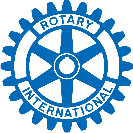 2024 Application Form
The Bath Rotary Club will award up to two $1,000 scholarships to graduating seniors from Avoca, Bradford, Campbell-Savona, Hammondsport, Haverling, and Prattsburgh entering environmental studies, agricultural studies, or a related field. The applicant must not be a child or grandchild of a current Rotarian. The award will be paid after the recipient completes his/her first semester and submits a college transcript to the Bath Rotary Club.Check each box after completion:1. The signed application has been submitted with the following:Recommendation from a school employee or civic/community member.Essay – How do you believe entering the field of environmental studies, agricultural studies, or a related study will improve society?An official high school transcript. (Include class rank and average)2. The applicant and his/her parent or guardian have signed the Certification and Release Authorization.3. The applicant has carefully checked his/her essay and reference letter to make certain they                 address the topic.4. The applicant has submitted digitally one complete copy of the Application including the Recommendation.5. All items for the application MUST be submitted in one (1) email.Certification and Release Authorization:The following information must be completed for the application to be considered.Applicant Information:Applicant will not be considered unless all information is completed in full, and all requested documentation is provided. Please type or print clearly. Use additional paper if needed.Name		Contact Number ( 	) - 	-				 Street Address  								                                                                                                                                         City 	State 				Zip Code  				  Email										 High School 			Major/Sequences				 Name of Institution you plan to attend  								                                                                                           Major or Program 				College Graduation Date  				
Names of the Applicant’s Parents_____________________________________________________Essay Information: (PLEASE TYPE)On a separate sheet of paper, in 300 to 500 words, describe how you believe entering the field of environmental studies, agricultural studies, or a related study will improve society.School Employee or Civic/Community Member Recommendation:Choose someone who knows about your contributions in school and/or in your community. It would be helpful to the Selection Committee to know what impact the activities of the applicant has had in the school and/or community. (PLEASE CITE SPECIFIC EXAMPLES.)Extracurricular, Community Service, and Employment Activities:Bath Rotary Club Ted Markham Memorial ScholarshipSchool Employee OR   Civic/Community MemberRecommendation FormName of Applicant 		Date		 Name of Reference 	Position	 How do you know the applicant?   			 The above-named student is applying for a $1,000 scholarship from the Bath Rotary Club.  In a few paragraphs, please describe the qualities that make this student stand out above others in school and/or community contributions and predict his/her success in the field of environmental studies, agricultural studies, or a related study. It would be helpful to the Selection Committee to know what impact the activities of the applicant has had in the school and/or community.  (PLEASE CITE SPECIFIC EXAMPLES.) You may submit your recommendation on a separate sheet of paper.Signature	Date1.  	2.  	3.  	4.  	5.  	6.  	7.  	8.  	9.  	10.  	Leadership Positions Held:1.  	
2.  	3.  	4.  	5.  	6. 	_Honors and Awards:1.  	
2. 	_3.  	4.  	5._______________________________      6._______________________________